SZKOŁA PODSTAWOWA nr 1 im. ADAMA MICKIEWICZA W BĘDZINIE ul. Szkolna 3 tel./fax 32 267 39 30 e-mail: sp1@e-bedzin.pl www.sp1.bedzin.edu.pl 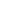 REGULAMIN WYDARZENIA ,,FILMOWE WIECZORY W SP 1”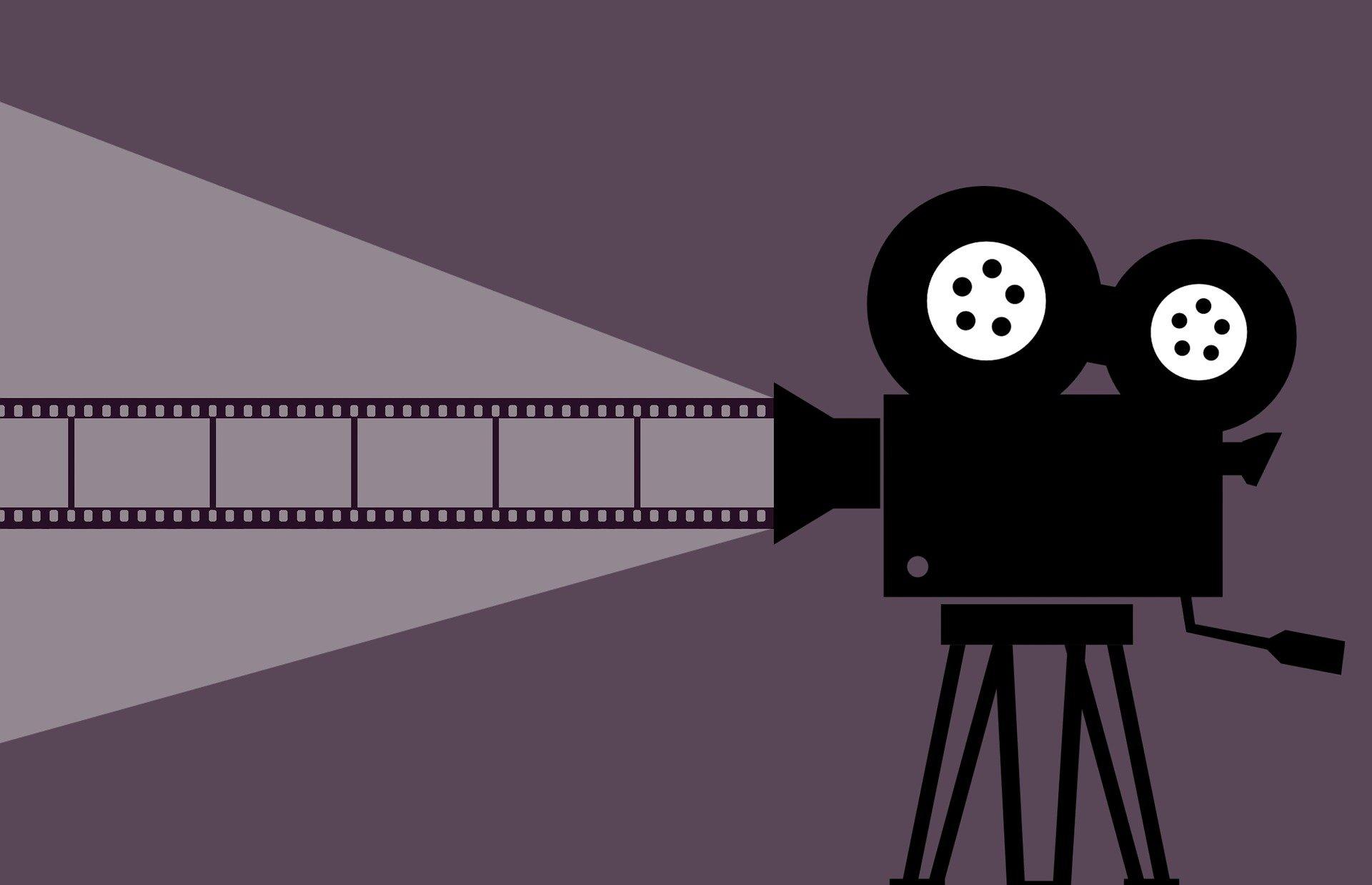 POSTANOWIENIA POCZĄTKOWE,,Filmowe Wieczory w SP 1” to wydarzenie skierowane do uczniów klas IV-VIII          Szkoły Podstawowej nr 1 im. Adama Mickiewicza w Będzinie. Seanse mają realizować cele: wychowawcze, rekreacyjne, integracyjne oraz edukacyjne. ORGANIZACJAOrganizatorami ,,Filmowych Wieczorów w SP 1” są: Dominika Bogacka, Magdalena Dreling, Magdalena Łypaczewska.Wydarzenie odbywa się według ustalonego harmonogramu (z dokładnymi datami oraz godzinami seansów zapoznawani są wychowawcy poszczególnych klas oraz uczniowie). Szczegółowe informacje umieszcza się także przy wejściu do budynku szkoły (plakat uwzględniający repertuar filmowy i grono odbiorców) oraz na stronie internetowej (https://sp1.bedzin.edu.pl/). Repertuar filmowy dostosowano do poszczególnych grup wiekowych,                                  ze szczególnym uwzględnieniem ekranizacji lektur szkolnych. Filmowe wieczory pozwolą na ponowne spotkanie z bohaterami książek. Do wstępu na ,,Filmowe Wieczory w SP1”  upoważnia ucznia pisemna zgoda, wypełniona    i podpisana przez rodzica/opiekuna prawnego. Wzór zgody stanowi załącznik                     do regulaminu. SZKOŁA PODSTAWOWA nr 1 im. ADAMA MICKIEWICZA W BĘDZINIE ul. Szkolna 3 tel./fax 32 267 39 30 e-mail: sp1@e-bedzin.pl www.sp1.bedzin.edu.pl 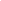 Uczestnik wydarzenia może opuścić szkołę w czasie trwania imprezy jedynie                       w przypadku, gdy odbierze go rodzic/opiekun prawny (który podpisze wcześniej zgodę         i zapozna się z regulaminem). Seanse filmowe odbywają się w sali wyposażonej w profesjonalny sprzęt multimedialny.Uczestnik może wziąć ze sobą własny napój oraz przedmioty, które pozwolą na komfortowy odbiór treści (kocyk, poduszka, karimata).  Po projekcji każdego z filmów uczniowie biorą udział w ich omówieniu jako uczestnicy Dyskusyjnego Klubu Filmowego. ZASADY1) Podczas „Wieczorów filmowych w SP1”, równolegle z regulaminem wydarzenia, obowiązuje Statut Szkoły Podstawowej nr 1 im. Adama Mickiewicza oraz zasady kultury osobistej. Wszyscy uczestnicy są zobowiązani do ich przestrzegania.2)   Obowiązuje bezwzględny zakaz przynoszenia i spożywania używek.Załącznik ZGODA RODZICÓW/OPIEKUNÓW PRAWNYCH NA UDZIAŁ W  WYDARZENIU ,,FILMOWE WIECZORY W SP 1”Wyrażam zgodę na udział mojego syna/mojej córki*........................................................... ucznia                                                                                                             (imię, nazwisko) klasy………. Szkoły Podstawowej nr 1 w Będzinie w wydarzeniu ,,Filmowe Wieczory            w SP 1”, które odbędzie się   ...................................................................................................                                                                                                                      (data, godzina)        i zadbam o jego bezpieczeństwo w trakcie drogi do szkoły oraz podczas powrotu do domu. Odbiorę dziecko osobiście. / Wyrażam zgodę na samodzielne wyjście mojego dziecka./ Dziecko odbierze osoba do tego upoważniona.* ……………………………………………………………………………………………( imię i nazwisko osoby upoważnionej)………………………………………                                  …………………………………           (data, podpis rodzica/opiekuna)                                                          (aktualny numer telefonu)* niepotrzebne skreślić 